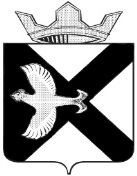 ДУМА МУНИЦИПАЛЬНОГО ОБРАЗОВАНИЯПОСЕЛОК БОРОВСКИЙРЕШЕНИЕ20 декабря 2023 г.     					                                         № 399рп. БоровскийТюменского муниципального района На основании Регламента Думы муниципального образования поселок Боровский, руководствуясь статьёй 23 Устава муниципального образования поселок Боровский, Дума муниципального образования поселок Боровский, РЕШИЛА:Утвердить отчёт постоянных комиссий  Думы муниципального образования поселок Боровский за 2023 год согласно приложению 1,2,3 к настоящему решению.  Контроль за исполнение настоящего решения возложить на председателей постоянных комиссий муниципального образования поселок Боровский . Об отчётах постоянных комиссий  Думы за 2023 годЗаместитель председателя Думы                   Д.П.Новиков